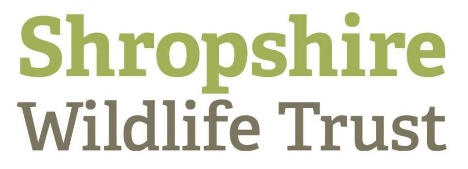 Response to the Regulation 18’ Pre-Submission Draft of the Shropshire Local Plan ConsultationRobin MagerShropshire Wildlife TrustEvidence & Data Manager193 Abbey Foregate, ShrewsburySY2 6AHTel: 01743 284289Email: RobinM@shropshirewildlifetrust.org.ukSummaryWhile the draft plan may be an improvement on previous versions Shropshire Wildlife Trust believes it falls woefully short of what is needed to make development truly sustainable and address the Ecological and Climate Change Crisis. It is in effect the ‘business as usual’ scenario, we need to move beyond this to achieve a sustainable future.The draft plan lacks ambition and policy wording is weak, a combination that is unlikely to deliver the biodiversity gains and carbon reductions that are needed.There is not a balanced approach to sustainability as economic growth is given priority. This is reflected in the pursuit of higher levels of growth than are actually needed. In turn this places significant pressures on towns and villages in the county that cannot sustainably accommodate the housing and employment allocations forced upon them.Main concerns:There is a lack of reference to the 25 Year Plan for the Environment, the Environment Bill, and Nature Recovery NetworksSupport in the plan for the North West Relief Road and HS2 - both environmentally damaging schemes that the Wildlife Trust has major concerns with.The plan is unambitious with its target of increasing land for biodiversity by 10% - the Wildlife Trusts’ believe that 30% of the land should be under recovery for biodiversity by 2030.Biased towards the social and economic benefits of development over and above the environmental negativesInconsiderate of accessible local natural green space for peopleUnderwhelming solutions to the Ecological and Climate Change CrisisDevelopment where a release of greenbelt would cause moderate or above risk of harm is unacceptable.We are concerned by the areas of windfall sites and the impact these may have.Comments on Regulation 18: Pre-Submission Draft of the Shropshire Local Plan 2016 to 2038Settlement PoliciesWe would like to see more regard for the Shropshire Environment Network (SEN), both in terms of limiting impacts on priority habitat areas (core areas of SEN), in addition to identifying areas for biodiversity enhancement and net gain (restoration areas of SEN). Future allocation should reference the Nature Recovery map when it becomes available, in the same way as suggested.As well as mitigation for impacts on SACs, we would like to see impacts on local wildlife sites, SWT reserves, and national and local nature reserves be accounted for.Strengthen wording wherever ‘where possible’ is used.Settlement policies only make up a small proportion of housing allocations; we are concerned by the areas of windfall sites and the impact these may have.We are concerned about firstly, the proximity of the following settlement policies to SSSIs, and secondly, the lack of mitigation measures mentioned in the plan:Saved mineral site near Colemere Wood LaneCLV012/018PH004SHR173MIN007Comments on Sustainability Appraisal and Site AssessmentShropshire Wildlife Trust has no confidence in the Sustainability Appraisal (SA) which fails to, in it’s own words:consider how a plan contributes to improvements in environmental, social and economic conditionsidentify any significant adverse effects that a plan might haveamend proposals in a plan to avoid any significant adverse effectspropose mitigation measures to counter any remaining significant adverse effectsThere appears to have been little done to address the concerns flagged up by many during previous consultations.To produce a SA that appears to state that the delivery of 30,800 new dwellings and around 300hectares of employment land with all the associated infrastructure will have no significant negative effects is incredible. The layout of the document is very confusing and hard to follow so it has proved impossible to give comments on particular sections as paragraph numbering is sporadic.Amendments to the SA site assessment methodology are insufficient and to address the key issue of climate change by assessing whether a bus stop is within 480m gives an indication of the scale of the problem. While we have been unable to check the assessment of every site we do note fundamental scoring errors in the assessments. For example SHR173; although the presence of an adjacent Local Wildlife Site and nearby SSSI are mentioned in various sections of text they are not counted in the assessment matrix. Also rather strangely the site scores well in terms of the climate change assessment (bus stop within 480m) despite the issue of the number of car journeys being generated being of such a scale that the development would be dependant on the proposed NWRR to accommodate the additional traffic.We suggest that the Sustainability Appraisal is subject to a thorough review and rewrite.Comments on Habitats Regulations AssessmentWe would question the assessment of Hencott Pool and the decision that the increased buffer (now 200m) between the proposed North West Relief Road and the site is sufficient to determine that there will be no significant impacts. The construction of a major road within 200m of a site of international importance surely raises some uncertainty as to the significance of impacts. The precautionary principle is a key element of the HRA process and so at the very least the site should have progressed to stage 2. Within this assessment the possibility of windfall development (the potential for this is identified in para 5.224 of the local plan consultation document) should also be considered.PartAgree/DisagreeCommentsPara 2.19DisagreeThere is reference to strategies, some still in draft format, but no reference to Local Nature Recovery Strategy. Given the contribution of transport to Climate Change we have particular concerns relating to the absence of an up to date and adopted Local Transport Plan.Para 2.20MixedWe welcome the recognition of the need to respond to the Climate Emergency, and the aim to achieve sustainable development.There is an Ecological and Climate Emergency; this weighting should be duly considered in the ‘full balance of considerations’.Para 2.28DisagreeThere is an Ecological and Climate Emergency; moving towards a zero carbon economy should be occurring now to be ideally be achieved by 2038. We would suggest rewording along the following lines: ‘as Shropshire moves towards completing it’s progress to a zero carbon economy’.Policy SP1 (2)DisagreeProposals should also cross reference the forthcoming Nature Recovery Strategy, and the Climate Strategy.Policy SP2(2)DisagreeWhile we accept the general Strategic Approach, we question the scale of development, both housing and employment land.Shropshire Wildlife Trust, and the majority of others, have expressed concerns relating to the high level of growth in previous consultations. The insistence on pursuing a level of housing in excess of housing need is not a sustainable approach and reflects the focus on economic growth. This is contrary to section 2 of the NPPF which states that the three overarching objectives of sustainable development  (economic, social and environmental) need to be “pursued in mutually supportive ways (so that opportunities can be taken to secure net gains across each of the different objectives)”.This concern filters down to the various place plan areas and sites all of which are placed under additional pressure to deliver housing beyond the overall level of need.Policy SP2(5b)DisagreeNot all Principal and Key Centres are equal in their ability to accommodate sustainable growth.Para 3.17The purpose of the local plan is surely to achieve sustainable development not to achieve the aspirations of the Economic Growth Strategy.Para 3.26 (b)DisagreeWe question the ability for this strategic corridor to deliver true sustainable economic growth.Para 3.26(d)DisagreeThe Wildlife Trusts oppose HS2 at a national level as the environmental costs outweigh any benefits. The identification of a strategic corridor linking to HS2 that is based solely on road transport is an example of the unsustainable results of the scheme and Shropshire Wildlife Trust does not welcome its mention in the Local Plan.Para 3.26 (e)DisagreeWe question the ability for this strategic corridor to deliver true sustainable economic growth.Policy SP3DisagreeWhilst we welcome the inclusion of a specific Climate Change policy, we feel it needs to be much stronger. For example “Climate Emergency” would be a better policy title reflecting Shropshire Council’s declaration.Policy SP3 (1e)DisagreeWeak wording, change “encourage” to “ensure”.Policy SP3 (1f)DisagreeThe wording is weak as electric charging infrastructure should be provided in all new development.Policy SP3 (2a)DisagreeMore clarity is needed on what is meant by ‘renewable and low carbon energy systems’.Policy SP3 (3a)DisagreeWeak wording, there should be more than ‘encouragement’.Policy SP3 (3b)DisagreeThere should be a requirement to restore habitats with potential for significant carbon sequestration and storage potential, including wetlands, peatland, and soils.Policy SP3 (4c)Disagree“Supporting” should be “requiring”, as per Biodiversity Net Gain as a minimum.Para 3.28DisagreeThis is out of date. Under the amended Climate Change Act there is now a requirement to bring all greenhouse gas emissions to net zero by 2050.Policy SP4DisagreeThis strategic policy is not a robust interpretation of the NPPF definition of sustainable development which is: “development which meets the needs of the present without compromising the ability of future generations to meet their own needs”. Throughout the plan the term “sustainable” is used without adequate consideration of environmental implications. This is also true for the sustainability appraisals – see later comments.Policy SP5DisagreeThis could be strengthened by the additional guidance: “should be designed to integrate space for both people and wildlife, reduce carbon emissions and minimise water usage”. High quality design should not compromise sustainability and should incorporate extensive sustainable design features beyond solar.Policy SP9DisagreeWe feel intensive livestock units should be covered here, given their impact through ammonia on sensitive sites already subject to levels in excess of their critical threshold.Policy SP10 (5b)AgreeImproved digital connectivity can reduce the need for additional infrastructure and reduce the need to travel.Policy SP10 (5d)DisagreeInvestment should be prioritised for sustainable transport in appropriate locations, as road transport is a major contributor to the Climate Emergency.Policy SP11DisagreeIn paragraph 3.29, it is stated that business energy use is the highest contributor to Climate Change. We see no obvious reference to addressing this in SP11 - there should be.Para 3.108DisagreeThere is a contradiction within a single sentence. Development should “respond positively” but then refers to environmental assets as “constraints”. Further definition on the meaning of a ‘positive response’ is needed. This should include as a minimum actively enhancing biodiversity, as required by the NPPF, and supported by the Nature Recovery Strategy and Biodiversity Net Gain.Policy SP12What constitutes an ‘Estate’?; how small or large an enterprise?‘Estates’ have great potential to contribute to Nature Recovery Networks and so there should be reference to the forthcoming Nature Recovery Strategy.Para 3.122Restoration and aftercare of mineral sites should follow Biodiversity Net Gain principles as a minimum.Para 3.124We welcome reference to the government’s 25 Year Environment Plan but there should be greater reference to this throughout the document, especially in sections SP3, SP4, and SP9.Para 3.127Planning policy should encourage and enable the reduction of waste akin to the waste management hierarchy. This policy seems to accommodate ‘inevitable’ increase in waste.Policies DP3 - 7There should be a greater recognition of the need to supply more accessible natural greenspace for affordable housing developments, as residents tend to have more difficulty sustainably accessing this further afield.Policy DP9Para 4.91We would like to see a preference for strategic corridors to focus on rail. See comments on 3.26 b, d & e.Para 4.93Replace “should” with “must”.Para 4.94Replace “should” with “must”.Policy DP10We support town centre development proposals which promote ethical, sustainable, and low-carbon consumer opportunities.Policy DP11Developers should be required to contribute to the upkeep of natural assets to maintain and enhance the tourism offer.Policy DP11 (f)The natural environment has been recognised as the major draw for tourists to the county. Retaining and enhancing natural features is therefore key to the long term success of the tourism industry. Stronger wording is recommended.Policy DP12Shropshire Wildlife Trust welcome this policy but feel that it needs both greater ambition and strength.Policy DP12 (1c)We welcome this but we would like to see a commitment to an increased level of on-site renewable energy sources.Policy DP12 (2)We believe large commercial/industrial developments must have the same commitment to providing a percentage of their predicted energy needs through on-site renewable and low carbon sources. See comment on 3.108.Policy DP12 (4)Disappointing that when reducing carbon emissions and addressing climate change is balanced against profit, profit wins.Policy DP13 (3)The ambition of 10% gain for nature is not ambitious enough; both the Wildlife Trusts and the UN have identified a need fro 30% of land to be protected and in recovery for nature. Government proposals are for at least 10% gain, why are we only looking at the minimum figure?The Nature Recovery Strategy is about much more than just Biodiversity Net Gain and thus, it should be a constant theme throughout the plan.Policy DP13 (4)Add areas within any future Nature Recovery Network to the list to be assessed.Policy DP13 (5)Proposals which are shown to have an adverse effect, directly, indirectly orcumulatively, to those natural assets listed should be refused.Exceptions should only be made in the most exceptional circumstances and  there would need to be a clear methodology for how you compare the value of a natural asset to economic or social benefit.Policy DP13 (7)The ‘bigger’ element of the Lawton principle is missing here. Policies should seek to maximise the size of environmental assets.Policy DP13 (8)We would like to see reference to the Marches Woodland Strategy.Policy DP13 (8c & 8e)We would like to see greater emphasis on protecting existing trees/woodland/hedgerow assets. Using phrases such as ‘overriding reasons/benefits for development to proceed’ is unclear and will result in the loss of existing trees and hedgerows. Replace hedgerows with hedgerows at least as diverse, or ideally more, in conjunction with biodiversity enhancement and gain.Para 4.124Both priority habitats and species, as outlined by Natural England should be added to the list of triggers for assessment.Para 4.129There is a high level of subjectivity and scope for how biodiversity net gain will be determined. For most schemes the Local Authority ecologists will be able to determine biodiversity net gain however, in some circumstances partner organisations, such as Natural England and SWT, should be consulted. We would assume the biodiversity net gain assessments will be done using the latest Defra metric. We feel there needs to be explicit mention of how biodiversity net gain will be monitored and assessed to ensure long-term net gain is delivered.Para 4.131We understand that the Nature Recovery Network under the Local Nature Strategy will be superseding the SEN. We would like this to be clear in this wording.Para 4.133How are public benefits and the value of effected assets going to be measured and assessed against each other?Para 4.133 (c)Include reference to  biodiversity net gain as part of compensation measures.Para 4.136Whether on or off-site mitigation/compensation is proposed, the measures need to be delivered in a timely manner in accordance with biodiversity net gain principle (CIEEM). We view a ‘timely manner’ to be measure in place prior to the loss of assets. This gives us particular concern in 4.137 where the delivery of measures is unclear.Para 4.137It should be made clear that this is very much an option of last resort. Given both best practice and the current state of the natural environmentPara 4.140We would like to see greater emphasis on protecting existing trees/woodland/hedgerow assets. Using phrases such as ‘overriding reasons/benefits for development to proceed’ is unclear and will result in the loss of existing trees and hedgerows. Replace hedgerows with hedgerows at least as diverse, or ideally more, in conjunction with biodiversity enhancement and gain.Policy DP14AgreeWe welcome this policy and would not like to see it compromised in any way.Policy DP15AgreeWe welcome this policy and would not like to see it compromised in any way.Policy DP15 (4)Green space should be managed and maintained for at least the lifetime of any development.Para 4.151We would question the infeasibility of producing a green infrastructure opportunity map. If this is purely due to a lack of resources, partnership with other organisations should be explored to develop a map. In the NPPF paragraph 174, it is suggested that maps are needed for restoration/creation areas.Para 4.155We feel that both quality and quantity are important and perhaps need to be considered more equally.Policy DP17Species for landscaping should be of local provenance wherever possible, unless there are other environmental justifications.Landscaping opportunities afforded by green roofs and facades should be encouraged.Policy DP19We welcome this policy and hope it will address some of our concerns about the number of intensive livestock unit developments in the county.SACs, other than the River Clun, and the majority of sensitive habitats are beyond critical thresholds.Policy DP19 (4)We welcome greater protection for the county’s best agricultural land. Additional consideration should also be given to peatland areas where development should be further resisted to prevent the loss of future opportunities for restoration, biodiversity gain and carbon sequestration.Policy DP20 (3)Proposals with any potential to effect water quality in Source Protection Zone 1 should be refused.Policy DP20 (6)We would like to see an explicit hierarchy of measures, with management the highest priority and compensation the lowest.Policy DP20 (6 & 7)AgreeWe welcome the aims to conserve, enhance, and restore river course and riverside habitats.Policy DP21 (1)We would consider building regulations to be a minimum and thus proposals that don’t meet these should be refused.Policy DP21 (2)DisagreeBREEAM status has 5 categories, with ‘good’ being the second worst classification – this is not ambitious enough.Policy DP22 (7c)How can this be achieved?Policy DP22 (12)AgreeWe welcome this policy.Para 4.190A potential failure of the Sequential Test is that it just gives the ‘least bad’ option, highlighted by the fact that some of the allocated sites are in flood zone 2/3.Policy DP24 (1)DisagreeWeak wording - Remove ‘wherever possible’Policy DP25DisagreeOur concerns relate to the loss of green belt. Given the green belt review and classification of green belt areas, we find it unacceptable to develop (or ‘safeguard’) where a release of greenbelt would cause a moderate or above risk of harm.Policy DP27We would like to see inclusion of policy preference for sustainable infrastructure, e.g. active/public transport over road, renewable energy over fossil fuels.Para 4.241Local strategic highway improvements should be aimed at improving provision of public transport, walking and cycling.Policy DP28We welcome this to help us move away from less sustainable practices (reducing need to travel, etc.).Policy DP29 (2 & 3 d, e & g)We agree we should respond positively to the climate problems, but we feel the focus on unsustainable transport should be reconsidered. For example, DP29,3 d, e & g still promotes road and other unsuitable transport links, i.e. HS2 and NWRR.  Para 4.261The NWRR would be contrary to a number of policies in the plan including, SP3, DP1, DP5, DP15, DP16, DP17, DP18, DP20, DP23, DP24. The inclusion and support of the NWRR in the draft local plan compromises any attempt at sustainability or of addressing the climate and ecological emergency.Policy DP30 (2)DisagreeIt is well-established that access to natural greenspace is beneficial for health and well-being. We feel high quality accessible greenspace should be included in ‘external space standards’.Policy DP30 (4)Weak wording. In addition to promotion, the provision of walking and cycling routes and infrastructure should be included in development.There should be a defined ‘walking distance’, e.g. NE Access to Natural Greenspace standard.Policy DP30 (6b)A hierarchy of action is required, with ‘enhance’ as a high priorityThere should also be recognition of the value of ‘natural play’ and the need to enhance, retain and protect areas where this can occur.Policy DP30 (8c)Should include the promotion of local food supply, in the form of allotments/garden space/farmers markets.Policy DP33 (4)There is no justification for the winning and working of coal when we are facing a Climate Emergency.Para 4.279Mineral aftercare potential should follow Biodiversity Net Gain principles.